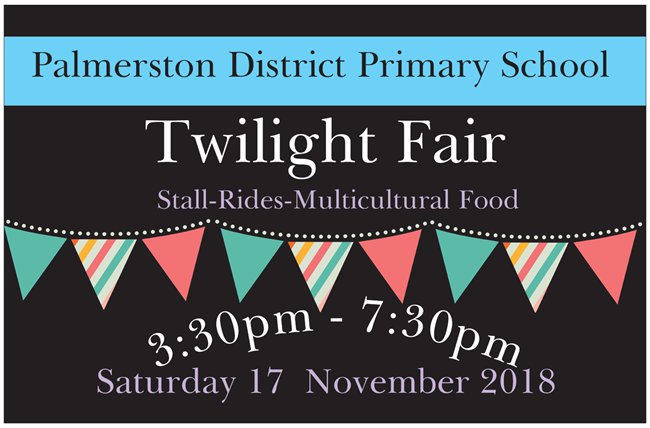 2018 Palmerston P&C Twilight Fair – Saturday 17thNovRides Wristbands & ‘Hand’ Pre-Purchase OrderingDon't pay single ride price on the day! We all know the kids will want more than just one ride!Option 1: Fill in form (place in P&C Boomerang box) & pay cash - Exact money onlyOption 2: Fill in form (place in P&C Boomerang box) & pay online Palmerston District Parents and Citizens Association BSB: 062-913 Account Number:10145558 Please Reference Surname & HANDS. EG Smith,HANDSOption 3: Pay full price on the day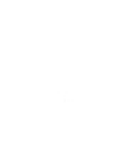 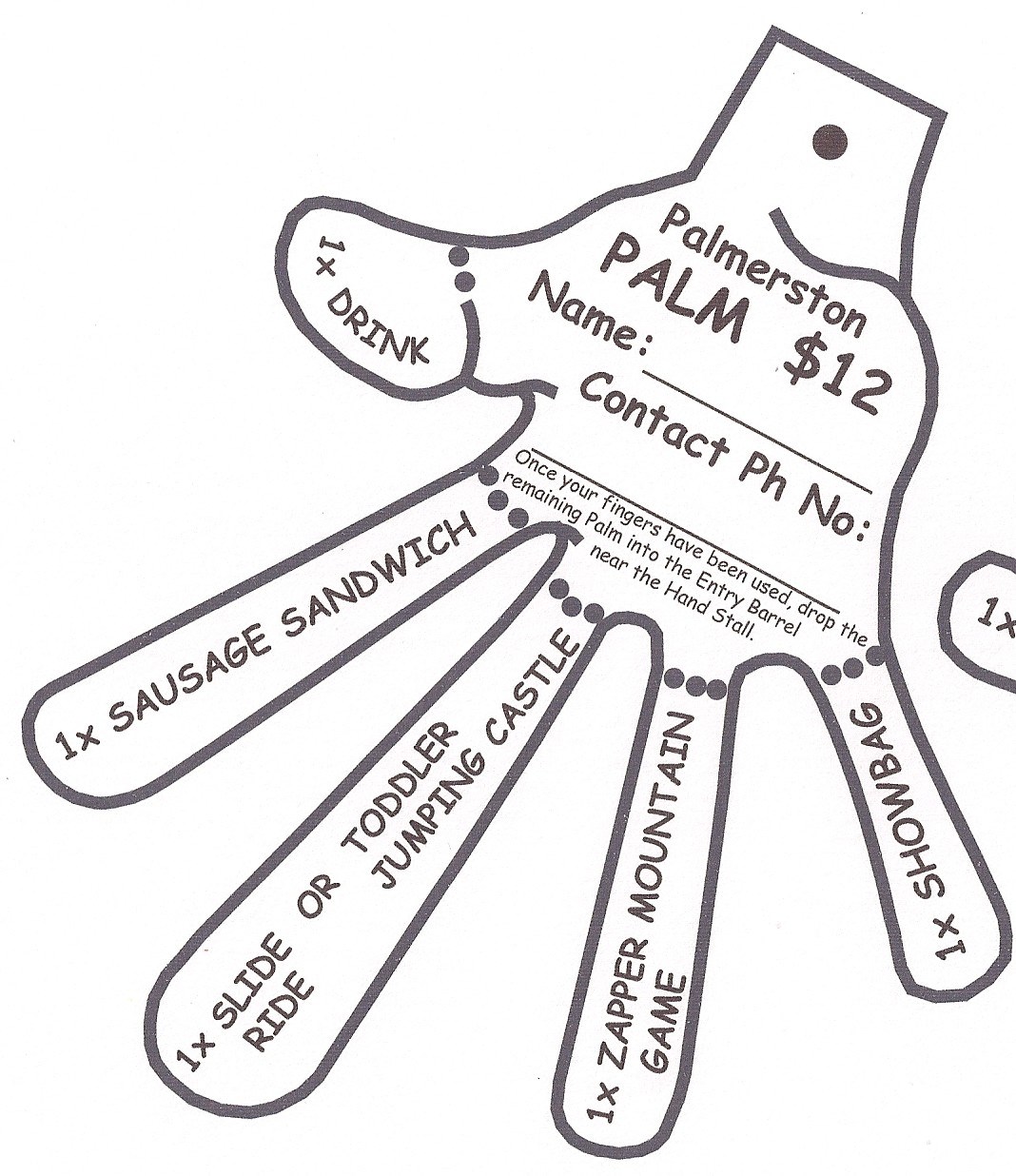 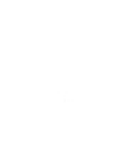 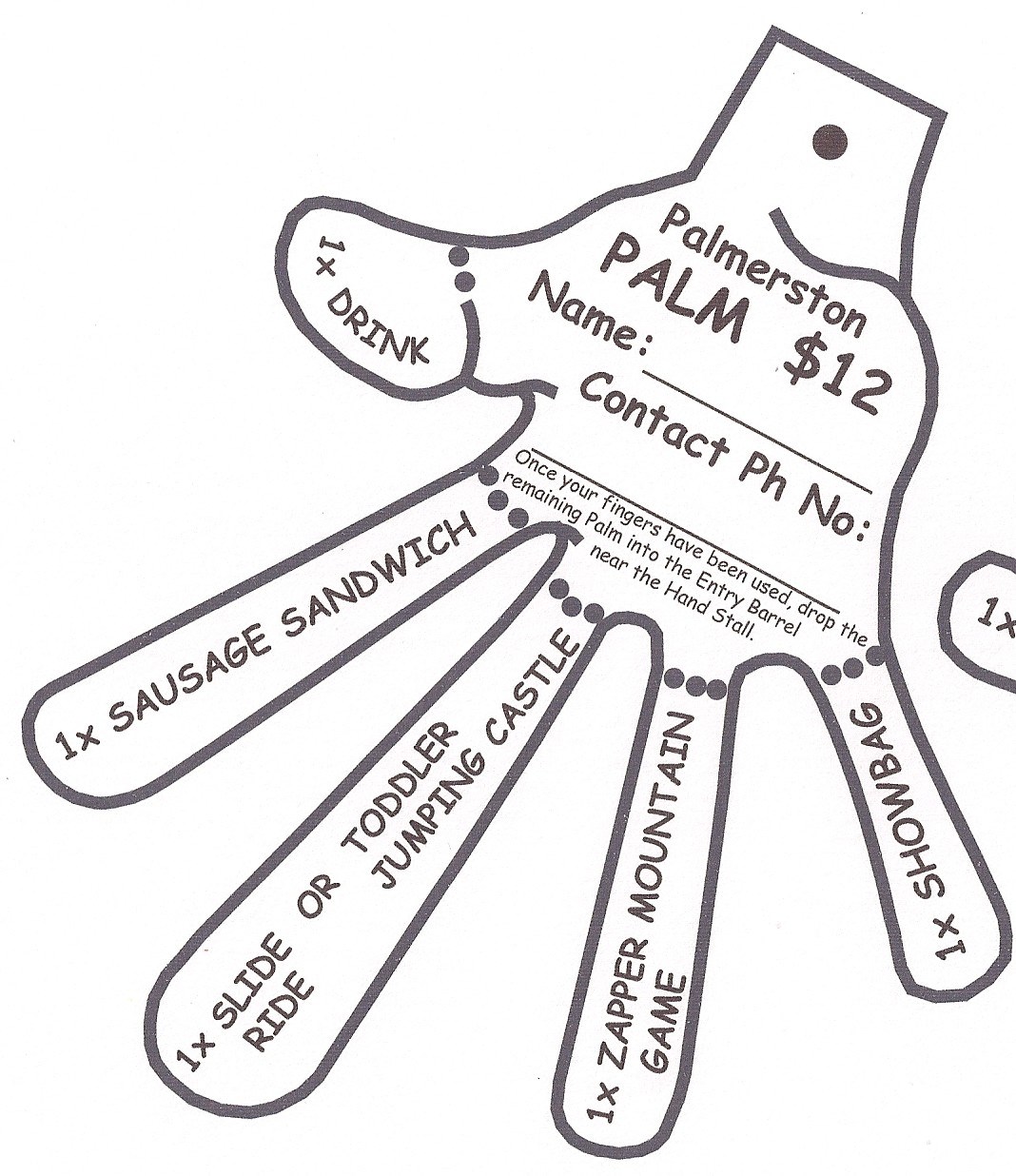 Five “Fingers” represent the following:1 x Can of Soft Drink/bottle of water1 x Sausage Sandwich1 x Show bag 1 x Ice-block 1 x Noah’s Ark Farm Friends Petting Zoo Entry Hands & Wristbands available for separate purchase on day, BUT at Fair Day Prices!  On the day prices: Hand $12 Wristband $25How it works:PRE-PURCHASE a HAND and/or WRISTBAND using the form & payment details attached.Collect your Hand and/or Wristband on Twilight Fair Day from the Hand & Wristband stall.Tear off each FINGER and present at appropriate stall, to get your goodies or food Wear your WRISTBAND, and get unlimited rides on Durkin's Amusement Rides (but NOT including the LAUGHING CLOWNS)For further info the P&C via palmpandc@hotmail.comPlease complete the form below & return with payment to the P&C Boomerang Box, Front Office by Thursday 15th November 2018, close of school day 3pm.Parent Name:  _________________________PH NO: ___________________________EMAIL: ________________________________________________________________Online Banking Reference: __________________________________________________I would like to purchase _______ Palmerston Hands at Pre-Order price:  $10 eachSurname: ________________________First Name: ____________________ Class: ________Surname: ________________________First Name: ____________________ Class: ________Surname: ________________________First Name: ____________________ Class: ________TOTAL cost for hands: $ ______________I would like to purchase_______ Unlimited Ride Wristbands at Pre-Order price: $20 eachfor use on Durkin''s Amusements: íe Cha-Cha, Slides, Jumping Castles, Teacups  But NOT on Laughing ClownsSurname: ________________________First Name: ____________________ Class: ________Surname: ________________________First Name: ____________________ Class: ________Surname: ________________________First Name: ____________________ Class: ________ Surname: ________________________First Name: ____________________ Class: ________TOTAL cost for wristbands: $ ______________TOTAL payment $______________________